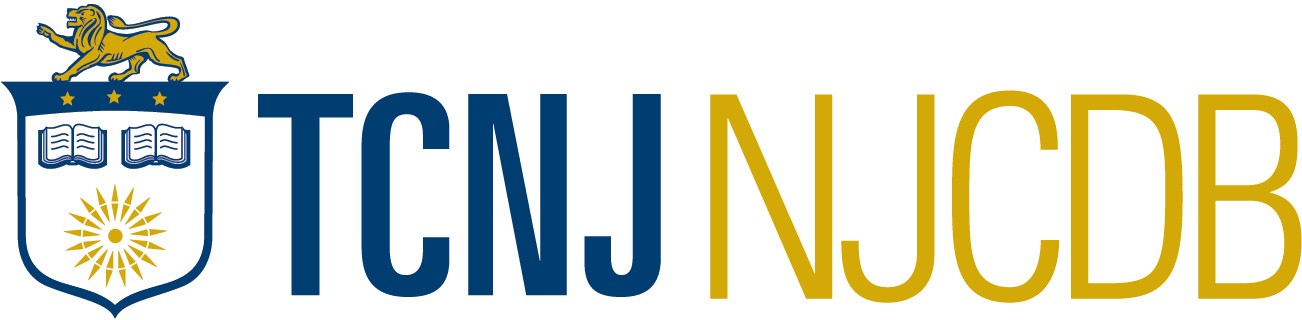 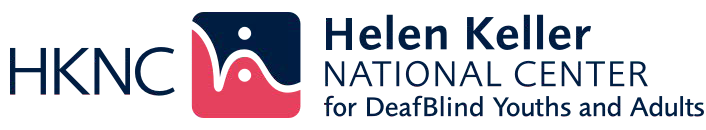 DeafBlind Virtual Open House for New Jersey FamiliesSaturday, April 30, 202210am-1pm ESTvia ZoomPLAN	FOR	YOUR	CHILD'S	FUTURE!Come join a virtual open-house for families of DeafBlind transition aged (14-22) youth to learn about services available for DeafBlind individuals in New Jersey.Agenda10:00-10:15am: HKNC & NJCDB Welcome10:15-10:30: NJCDB Presentation10:30-10:45: HKNC Presentation10:45-11:00: Commission for the Blind and Visually Impaired 11:00-11:15: DeafBlind Community Access Network (DB-CAN) 11:15-11:30: iCanConnect11:30-11:45: Break11:45-12:00: Service Support Providers (SSP) 12:00-12:15: The DeafBlind League of NJ12:15-1:00: Gift card drawing & Family Social Time**REGISTRATION REQUIRED BY 4/15/22**Register Here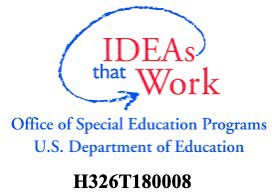 